Информация о работе отдела ЗАГС за 9 месяцев 2019 года.          В рамках осуществления  федеральных полномочий по государственной регистрации актов гражданского состояния за 9 месяцев 2019 года в районе зарегистрировано  730  актов гражданского состояния (790 - в 2018 году), в том числе рождений 253, за аналогичный период прошлого года - 271.  Из числа родившихся детей  137(54%)  составили мальчики, 116(46%) – девочки, в двух семьях зарегистрирована «двойня».  Популярными именами оказались среди мальчиков – Иван,Арсений, Данил, девочек – София, Анастасия, Мария.  В то же время родители называют своих малышей необычными  именами,  как  Златаслава, Дарьяна.   В 66 семьях (26%) родились первенцы, второй ребёнок - в 85 семьях(33,5% ), третий – в 73 семьях, четвёртый – в 21, в 7 семьях – пятый ребёнок,  шестой - в одной семье.          В отношении 32 малышей установлено отцовство (2018г. - 41).          За отчётный период текущего года отделом зарегистрировано 255  актов о смерти (2018 год – 285). Из общего числа умерших, мужчины составили - 145(57%), женщины - 110(43%). Из количества составленных актов о смерти,  67 мужчин (26%)  умерли в трудоспособном возрасте. Смерть 78 женщин (30,5%) зарегистрирована в возрасте свыше 70 лет. Отношение числа родившихся к числу умерших составило 99,2%( 95% - в 2018 году).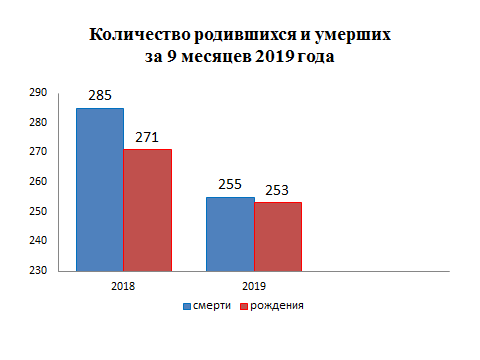          За 9 месяцев 2019 года составлено 116 (2018г. - 122)  акта  о заключении брака.           В отчётном периоде составлен 61 акт о расторжении брака (в 2018г.-63), из них 90,1% по решению суда. Процент разводимости к заключённым бракам составил 52,5% (в 2018г. – 51,6%).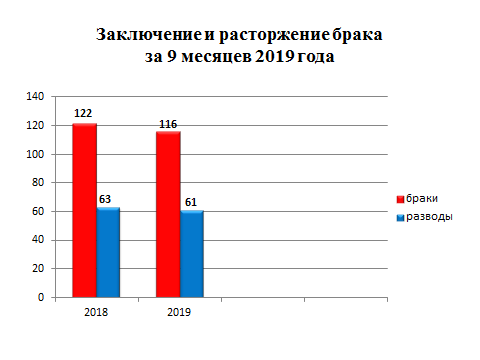          Отделом принято 221 граждан по вопросам регистрации актов гражданского состояния, исполнено 787 социально-правовых запросов, совершено  1907  иных юридически значимых действий, в том числе внесено 106 изменений и исправлений  в запись актов гражданского состояния, принято от граждан 41 заявление  о внесении исправлений, 6 – о перемене ФИО,  выдано 263 повторных свидетельств и 741 справка о регистрации актов гражданского состояния.Начальник отдела ЗАГС                                                      Л.В.Коровина